ПОСТАНОВЛЕНИЕ           15 ноября 2019 года  № 101О внесение изменений и дополнений в Постановление от 30 мая 2018 года  № 34 «Об утверждении Положения о порядке оплаты и стимулирования труда глав сельских поселений и лиц, замещающих должности муниципальной службы в аппарате Администрации сельского поселения Алькинский сельсовет муниципального района Салаватский район Республики Башкортостан»   	В соответствии с Федеральным законом от 06.10.2003 года №131-ФЗ «Об общих принципах организации местного самоуправления в Российской Федерации» , руководствуясь Трудовым Кодексом Российской Федерации, в целях приведения нормативно-правовых актов в соответствие с трудовым законодательством, Администрация сельского поселения Алькинский сельсовет муниципального района Салаватский район Республики Башкортостан,ПОСТАНОВЛЯЕТ:1.Внести в Постановление от 30 мая 2018 года  № 34 «Об утверждении Положения о порядке оплаты и стимулирования труда глав сельских поселений и лиц, замещающих должности муниципальной службы в аппарате Администрации сельского поселения Алькинский сельсовет муниципального района Салаватский район Республики Башкортостан» следующие изменения:         п.п.7.1.Приложения к Постановлению изложить в следующий редакции: «7.1.Муниципальным служащим, замещающим должности муниципальной службы всех групп, предоставляется ежегодный основной отпуск продолжительностью 30 календарных дней с сохранением места работы (должности) и среднего заработка.»;        дополнить п.7 подпунктом 7.4 следующего содержания: «7.4.Работникам имеющим трех и более детей в возрасте двенадцати лет, ежегодный оплачиваемый отпуск предоставляется по их желанию в удобное для них время.».2.Обнародовать настоящее Постановление на информационном стенде в администрации сельского поселения Алькинский сельсовет по адресу: Республика Башкортостан, Салаватский район, с.Алькино, ул.Кольцевая, д.6 и на  официальном сайте Администрации муниципального района Салаватский район  Республики Башкортостан по адресу: http://cp-alkino.ru. 3. Контроль  за исполнением настоящего постановления оставляю за собой.Глава сельского поселения                     М.Ю.БагаутдиновБашκортостан РеспубликаһыСалауат районымуниципаль   районыныңӘлкә ауыл Советыауыл биләмәһе Хакимиэте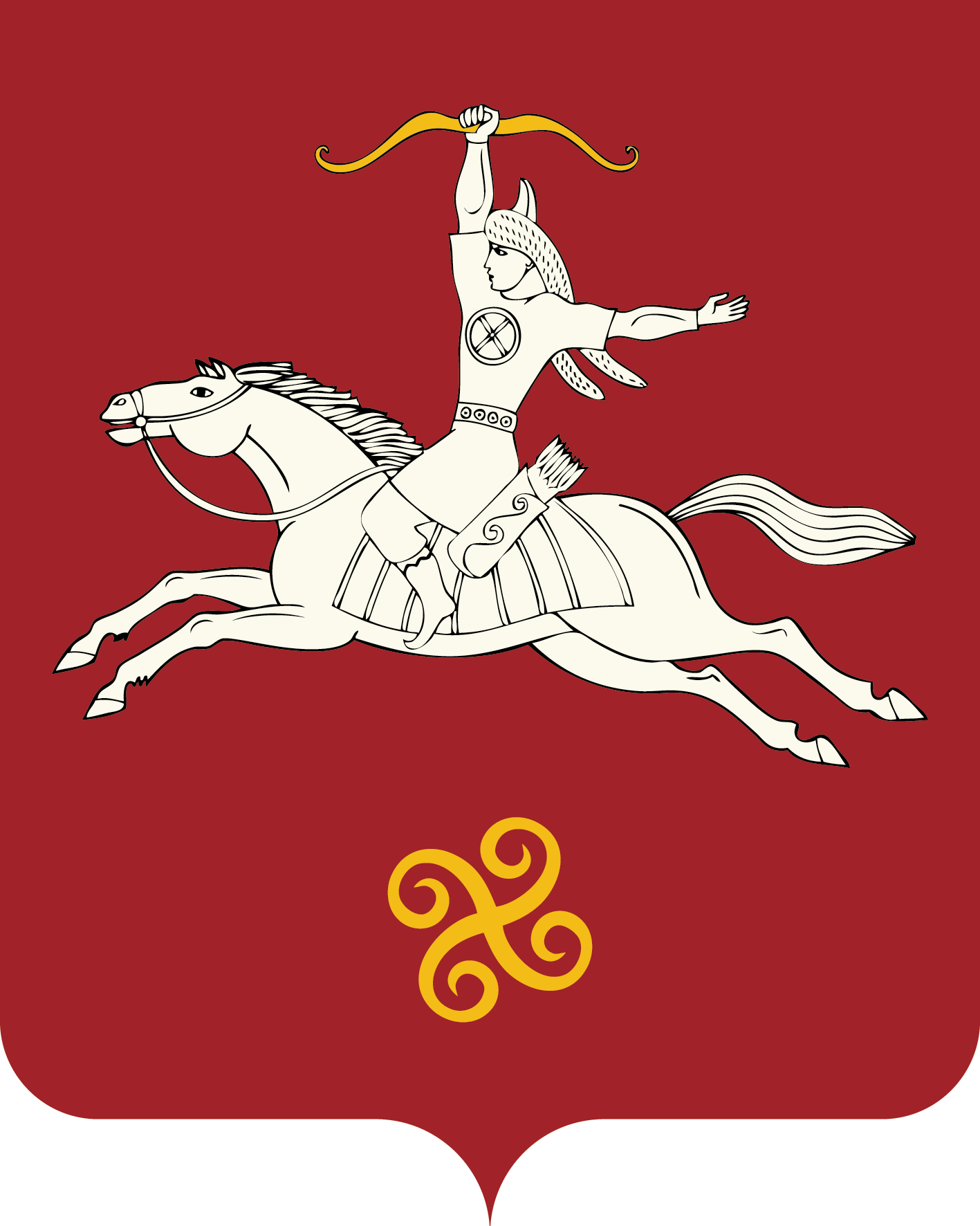 Республика БашкортостанАдминистрация сельского поселенияАлькинский   сельсоветмуниципального районаСалаватский район452481, Әлкә ауылы, Ќуласа урамы, 6тел. 2-65-71, 2-65-47452481, с.Алькино,  ул.Кольцевая, 6тел. 2-65-71, 2-65-47